甘肃省2017年度电信普遍服务试点建设项目（甘南片区1：合作市、迭部县、玛曲县、舟曲县）验收报告甘肃省通信产业工程监理有限公司2019年4月15日目 录一、验收小组组成	2二、验收依据	2三、项目建设情况	3四、项目验收情况	3五、存在的问题及整改要求	6六、有关情况说明	6七、验收评价	6附件一	8附件二	10附件三	18附件四	19附件五	20甘肃省2017年度电信普遍服务试点建设项目（甘南片区1：合作市、迭部县、玛曲县、舟曲县）验收报告根据《工业和信息化部办公厅关于进一步做好推进电信普遍服务试点工作的通知》（工信厅通信函﹝2016﹞601号）“关于竣工验收”中“试点任务竣工验收，应采用技术验收及实地抽查相结合的方式。各省（区、市）通信管理局可通过电信普遍服务质量管理系统等手段进行宽带通达及网速情况监测，要求中标企业所使用的网络设备符合《宽带普遍服务质量管理系统总体要求》和《宽带普遍服务专用固定客户端设备技术要求》，并提供测速数据和配合测速验收的必要技术条件等。各省（区、市）通信管理局应会同财政厅（局）及工业和信息化主管部门组织实地抽查，对每个试点地市分别选取一定数量的不同类型、不同条件行政村，检验是否达到《关于组织实施电信普遍服务试点工作的指导意见》（工信厅联通信﹝2016﹞34号）中的相关建设标准和技术要求。竣工验收结果应向社会公示，并报工业和信息化部、财政部。”的要求，受甘肃省通信管理局委托，2018年4月8日至4月11日，我公司会同甘肃省通信管理局、甘肃省财政厅、甘肃省工业和信息化厅，对甘肃省2017年度电信普遍服务试点建设项目（甘南片区1：合作市、迭部县、玛曲县、舟曲县）进行了验收。本次验收成立了验收小组，并依据相关文件精神组织完成了该项目验收工作，现报告如下：一、验收小组组成验收小组由甘肃省通信管理局牵头组织甘肃省财政厅、甘肃省工业和信息化厅及相关专家组成。甘南州工信局、中国电信股份有限公司甘肃分公司以及设计、施工、监理单位的代表参与了本次验收工作。二、验收依据1）《财政部 工业和信息化部关于开展电信普遍服务试点工作的通知》（财建﹝2015﹞1032号）；2)《工业和信息化部办公厅 财政部办公厅关于组织实施电信普遍服务试点工作的指导意见》（工信厅联通信﹝2016﹞34号）；3）《工业和信息化部办公厅关于进一步做好推进电信普遍服务试点工作的通知》（工信厅通信函﹝2016﹞601号）；4）《工业和信息化部办公厅 财政部办公厅关于印发<电信普遍服务竣工验收办法（试行）>的通知》（工信厅联通信﹝2017﹞99号）；5)《甘肃省通信管理局 甘肃省财政厅 甘肃省工业和信息化委员会关于印发甘肃省电信普遍服务试点建设项目竣工验收方案的通知》（甘通局函﹝2016﹞102号）；6）《宽带普遍服务质量管理系统总体要求》（YD/T3058-2016）；7）《宽带普遍服务专用固定客户端设备技术要求》（YD/T3059-2016）；8）《宽带速率测试方法固定宽带接入》（YD/T2400-2012）。三、项目建设情况建设内容：本项目覆盖合作、玛曲、迭部、舟曲等四县市的321个行政村，在实际实施中，由于行政村重名或行政村合并，剔除了3个行政村的建设，实际对321个中标行政村的318个行政村进行了建设，其中未通村263个，升级村55个。敷设光缆2627公里，安装一级分纤箱412套，二级分纤箱3134个，建设光网端口1.78万个，安装专用客户端954台，每个行政村至少已安装1台以上专用客户端，试点项目中的行政村全部具备百兆光纤宽带接入能力。建设单位（中标企业）：中国电信股份有限公司甘肃分公司设计单位：天元瑞信通信技术股份有限公司甘肃省通信产业咨询设计有限公司施工单位：甘肃省通信产业工程建设有限公司黑龙江电信国脉工程股份有限公司监理单位：甘肃省通信产业工程监理有限公司建设周期：项目于2017年12月开工，2018年8月竣工，2018年11月企业完成自查验收,2018年12月州政府完成初验。四、项目验收情况根据工信部、财政部相关会议和文件精神以及《甘肃省电信普遍服务试点建设项目竣工验收方案》（甘通局函﹝2016﹞102号），在建设单位（中标企业）自查验收和甘南州政府初验的基础上，验收小组开展了终验工作。本次验收工作分为竣工文档验收、实地抽查和技术验收，验收工作从技术文档、电气性能、施工工艺质量三个方面展开。抽查验收甘南州4个县区17个行政村，其中合作市2个、玛曲县3个、迭部县3个、舟曲县9个；总体抽查率为5.34%，满足《甘肃省电信普遍服务试点建设项目竣工验收方案》（甘通局函﹝2016﹞102号）提出的不少于5%的抽查要求,抽查行政村名单详见附件一。1.竣工文档验收情况验收小组对中标企业提交的甘肃省2017年度电信普遍服务试点建设项目（甘南片区1：合作市、迭部县、玛曲县、舟曲县）的工程建设文档进行逐一检查，包括市政府与中标企业签订的协议、设计文件、竣工文件、监理文档等。经审查，项目设计文件中的行政村数量与批复文件、竣工文件中的数量一致；竣工文件中管理资料、技术资料完整齐全，相关手续合规；监理文件符合归档要求。设计文件、竣工技术资料及图纸和监理文档等工程建设资料与现场实际情况进行了核对，资料数据真实准确。验收小组意见一致，竣工文档验收通过。2.实地抽查验收及技术验收情况对17个行政村的光缆线路建设情况进行实地检查，光缆线路交越电力线、光缆线路跨越公路、光缆线路防雷接地符合通信线路工程建设标准强制性条文规定；光缆路由、电杆埋深、地锚埋深、杆档距离、光缆余留长度及盘绕半径、分纤箱规格型号、数量、安装位置、资源标识、箱体喷号符合设计文件要求。光纤衰减测试：对17个行政村的二级分纤箱收光功率采用（伟峰FHP2A04）光功率计测试，收光功率均大于-23dBm；光纤接头的双向平均损耗通过光时域反射仪（OTDR）测试，衰耗值在0.08dB以下，光纤衰减测试曲线未出现明显台阶,抽测指标符合设计要求。覆盖情况：抽查的行政村中，有宽带需求的村委会、学校、卫生所已经光纤接入；无宽带需求的行政村村委会、学校、卫生所均已具备光纤接入能力，同时该类行政村均已有用户接入；所有已接入的行政村平均带宽均高于12Mbps，满足《工业和信息化部办公厅 财政部办公厅关于组织实施电信普遍服务试点工作的指导意见》（工信厅联通信﹝2016﹞34号）中提出的“接入能力不低于12Mbps”的要求，中国电信股份有限公司甘肃有限公司已在普遍服务试点地区实施了专属资费，且专属资费标准低于当地平均资费水平。纤芯预留：17个行政村均已预留4芯光纤作为共享纤芯，达到《工业和信息化部办公厅 财政部办公厅关于组织实施电信普遍服务试点工作的指导意见》（工信厅联通信﹝2016﹞34号）中提出的“试点任务应满足共建共享相关要求，新建的至村光缆必须预留4芯共享纤芯”的要求，且一级分纤箱内备用纤芯标签粘贴醒目。验收小组通过实地抽查及技术验收，一致认为17个行政村验收指标满足《甘肃省电信普遍服务试点建设项目竣工验收方案》（甘通局函﹝2016﹞102号）、《宽带普遍服务质量管理系统总体要求》、《宽带普遍服务专用固定客户端设备技术要求》、《宽带速率测试方法固定宽带接入》（YD/T2400-2012）标准要求，满足维护要求，未发现重大质量、安全隐患。存在的问题及整改要求此次验收出现的问题是：1.迭部县阿寺村现场检查中发现分纤箱接地不符合规范要求，接地线连接位置不正确。2.资料检查中，迭部县竣工资料施工检查记录、验收报审表、验收表内容填写不规范。3.资料检查中，施工单位施工组织设计审批签字不规范，要求按照规范整改（项目经理、安全员签字字迹必须要工整）。以上问题验收小组要求州政府督促建设单位（中标企业）进行整改。整改工作在验收报告下发后一个月内完成，并由州政府以书面形式上报省通信管理局、省财政厅、省工信厅。六、有关情况说明在电信普遍服务试点过程中，我省近年来大力实施下山入川、异地扶贫搬迁及行政村撤并，导致甘南片区1的迭部县电尕镇拉路村、合作市那吾乡西拉村、舟曲镇大川镇大川村因无法建设调减，已于2018年11月9日以《甘肃省通信管理局关于报备电信普遍服务试点行政村调整情况的报告》（甘通局发﹝2018﹞101号）报工信部。七、验收评价通过竣工文档验收、技术验收加实地抽查，并综合施工工艺质量、电气性能测试、技术文档的检查结论，验收小组一致认为：甘肃省2017年度电信普遍服务试点建设项目（甘南片区1：合作市、迭部县、玛曲县、舟曲县）已完成了建设任务，各项测试指标满足建设要求，本项目验收合格，项目总体评价为“合格”。附件：1. 电信普遍服务试点项目实地抽查情况表建设行政村名单电信普遍服务试点建设项目验收资料表验收工具一览表影像资料 甘肃省通信产业工程监理有限公司                                2019年4月15日附件一电信普遍服务试点项目实地抽查情况表备注：1.在实施普遍服务项目前，甘南农村宽带资费均在59元以上，在实施普遍服务项目后，面向有宽带需求的农民群众，主要提供39元（手机，送宽带），面向建档立卡贫困户、扶贫干部，可为其宽带免费加装1 条IPTV，免收安装调测费、使用费。2.对于具备条件的建档立卡贫困村党建活动室或文化室，赠送1条100M宽带，1条IPTV，免收安装调测费、使用费，免费租用光猫、机顶盒。3.面向只有手机需求的农民群众，提供39元含2G流量+200分钟国内通话优惠资费。4.面向建档立卡贫困户、扶贫干部，提供19元“扶贫卡”：包含2G国内流量+200分钟国内通话；提供“致富包”，每月免费赠送国内流量1GB、国内通话100分钟。5.甘南电信分公司通过在天翼高清电视平台（IPTV）中增加教育节目、农业节目、1市4县地方电视台，使党的政策、本地信息、教育信息、农业知识等能够及时通过电视节目下传到农村。附件二建设行政村名单附件三电信普遍服务试点建设项目验收资料表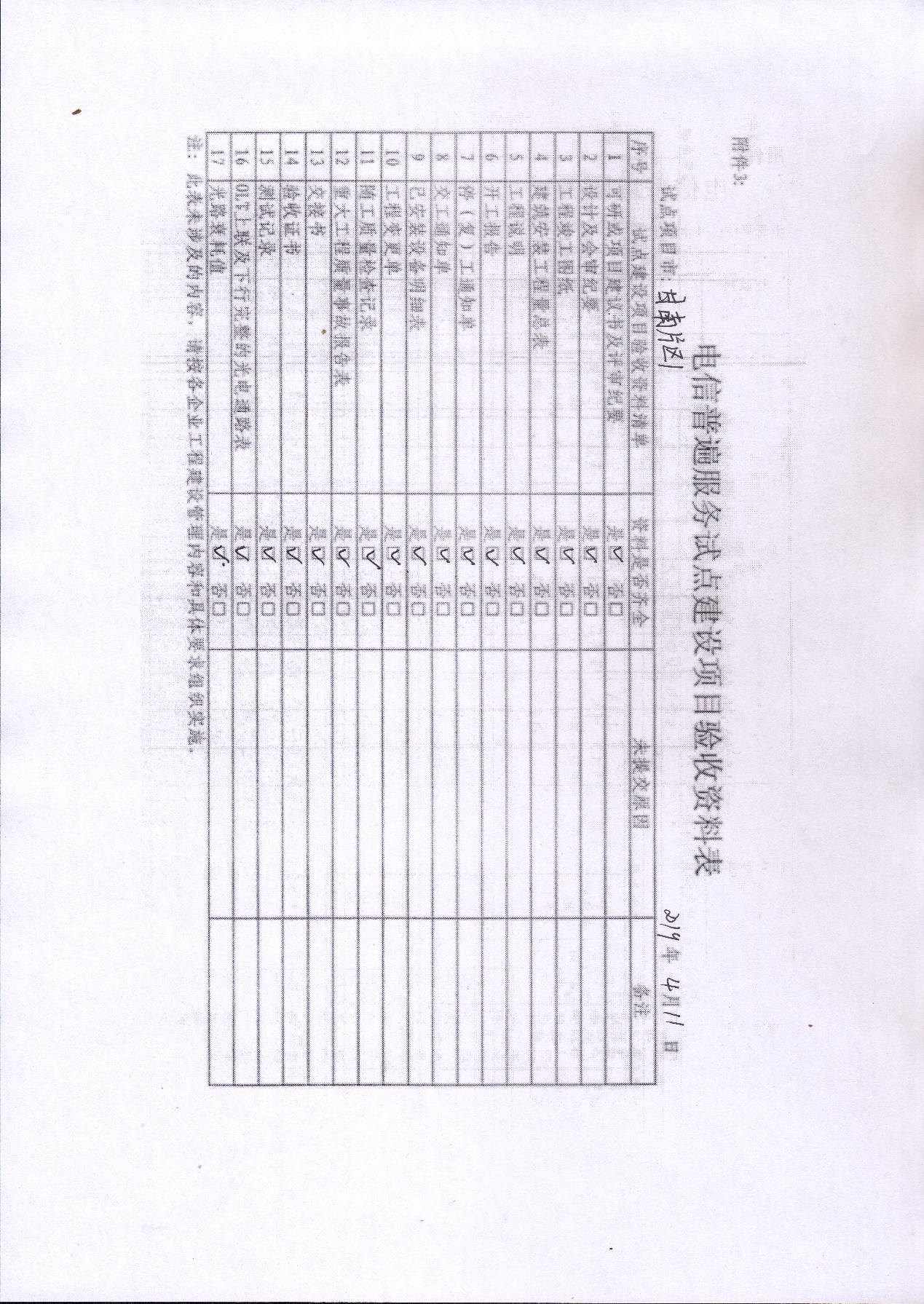 附件四验收工具一览表附件五影像资料1.验收小组技术验收及实地抽查验收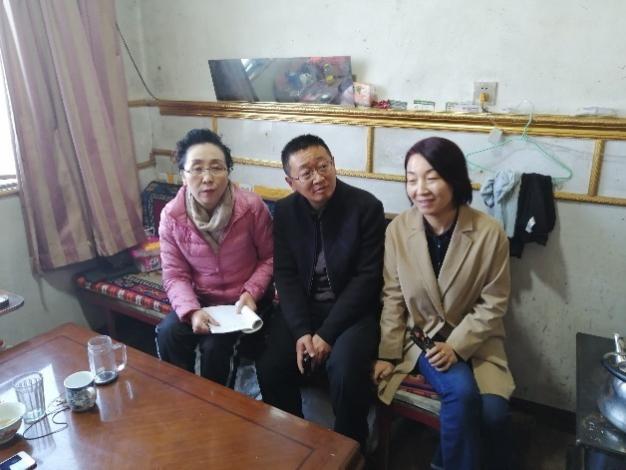 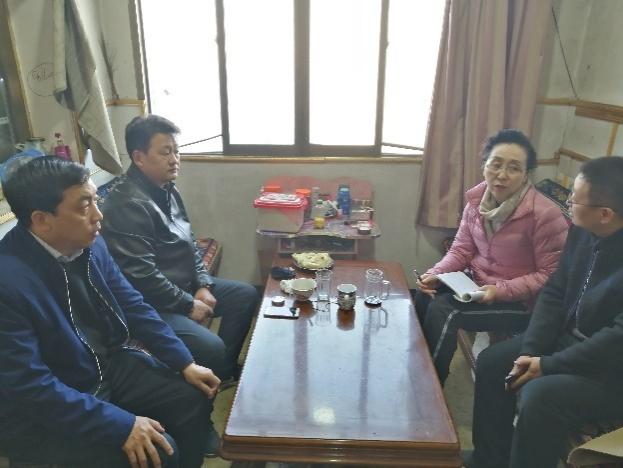 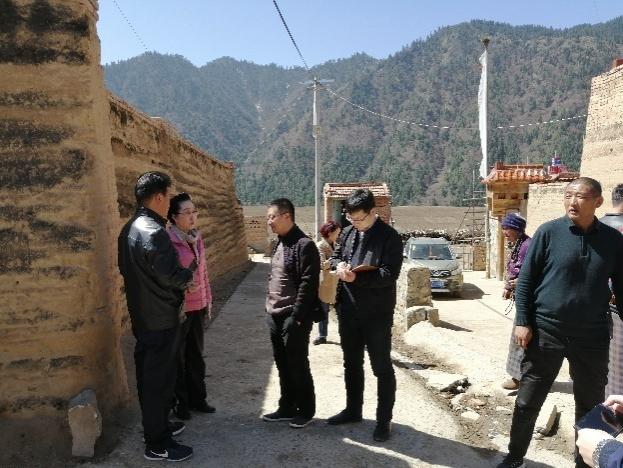 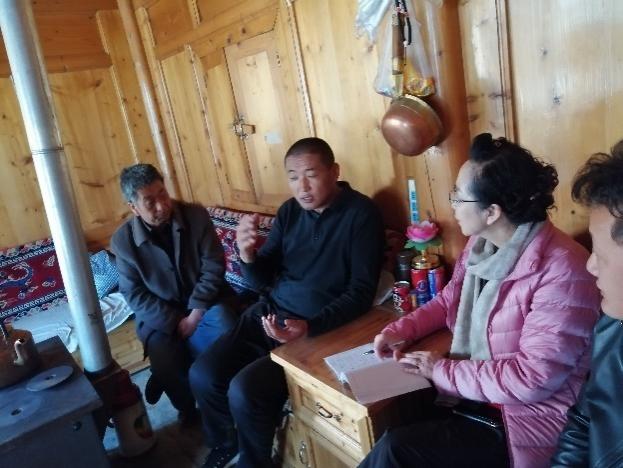 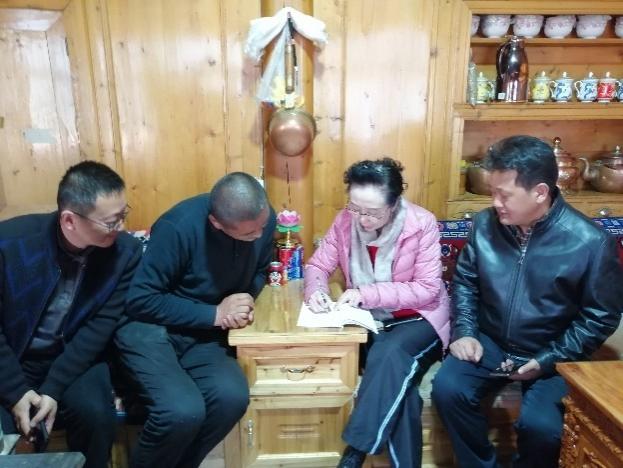 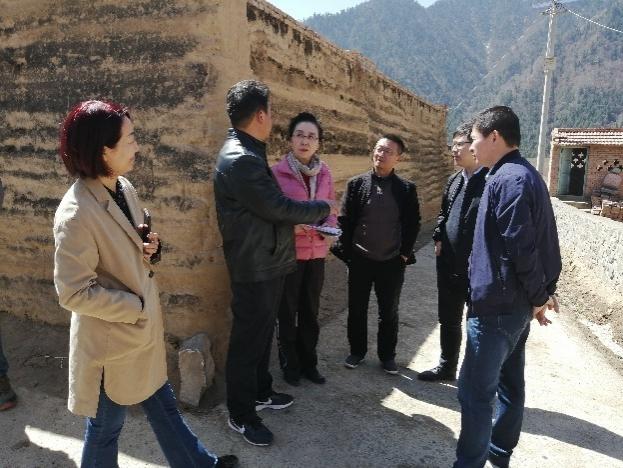 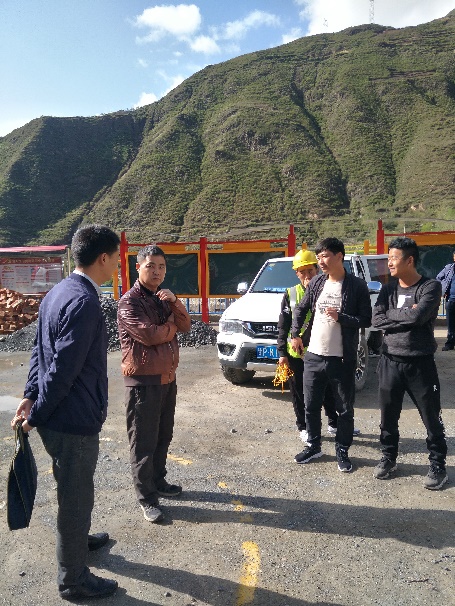 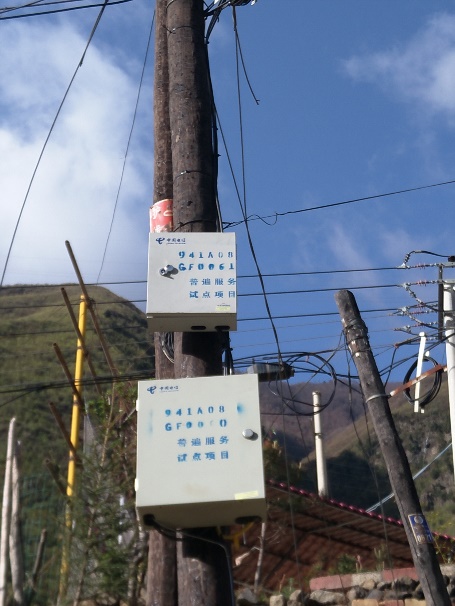 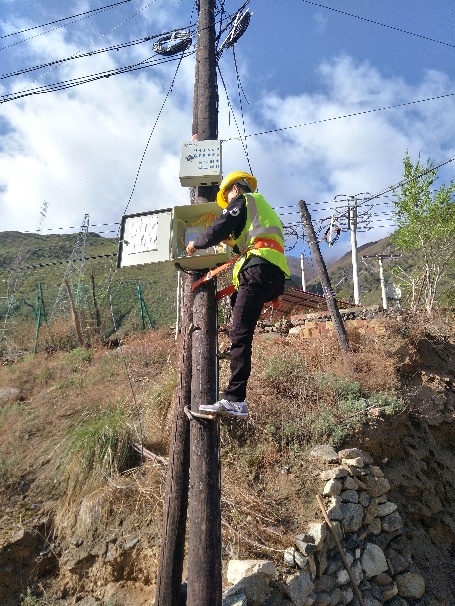 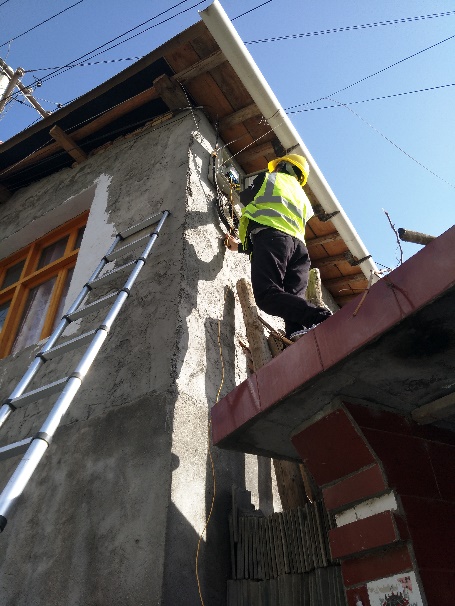 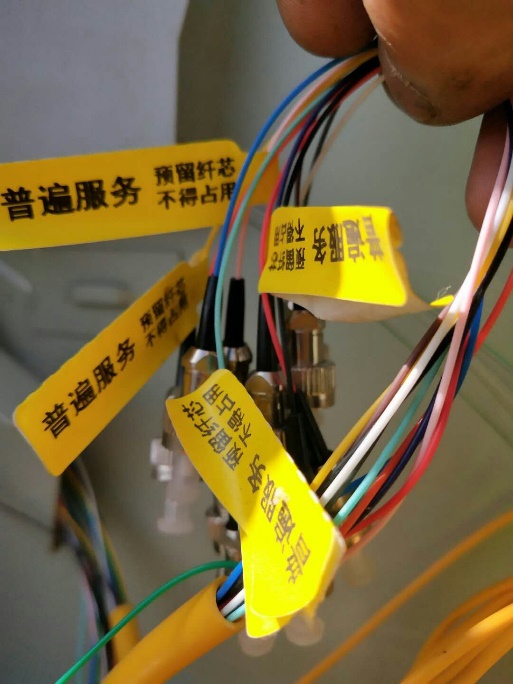 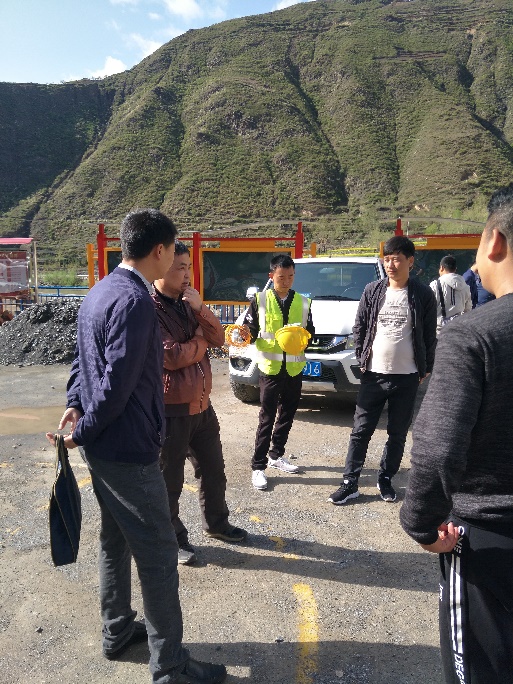 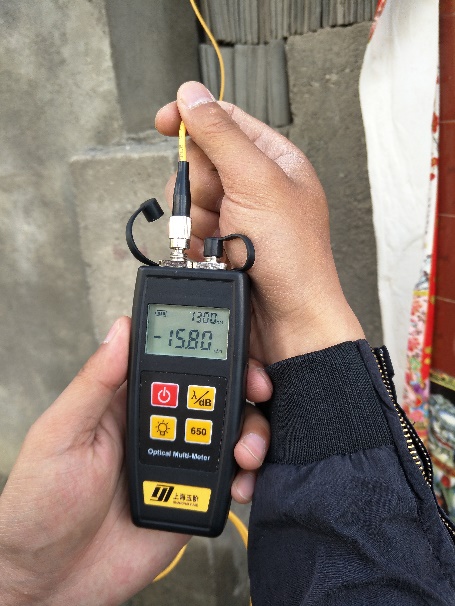 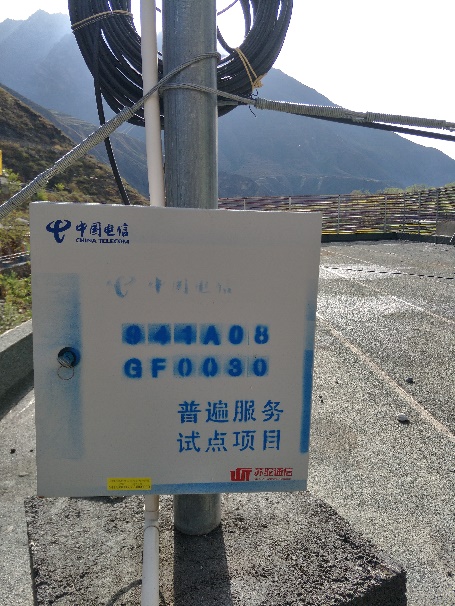 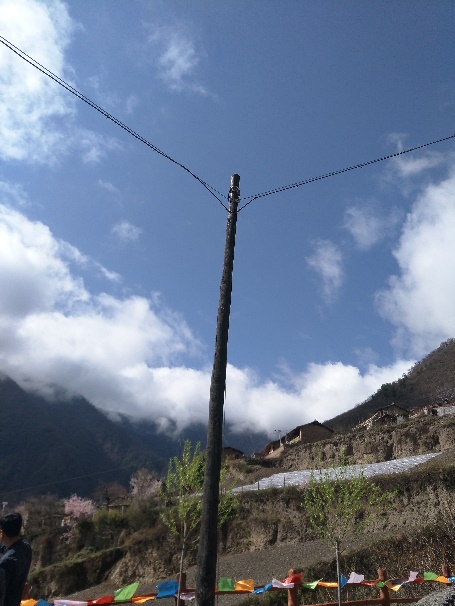 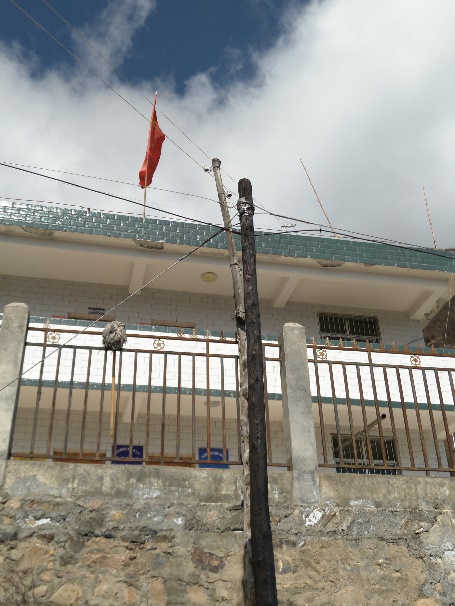 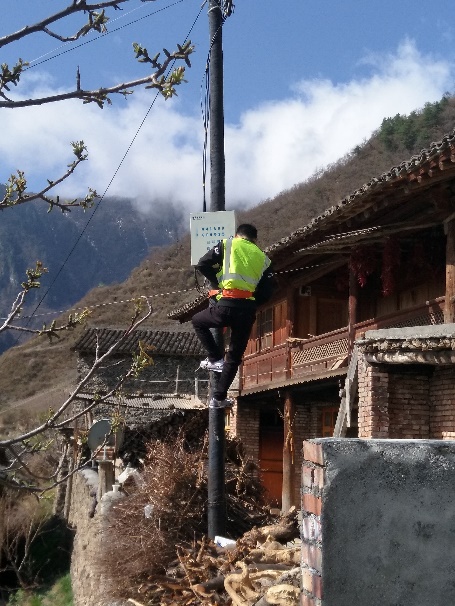 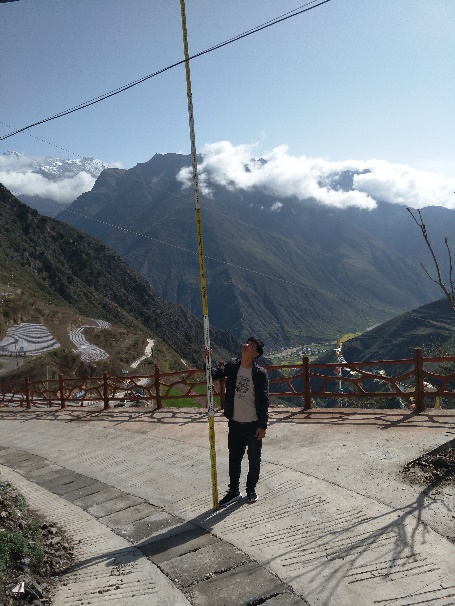 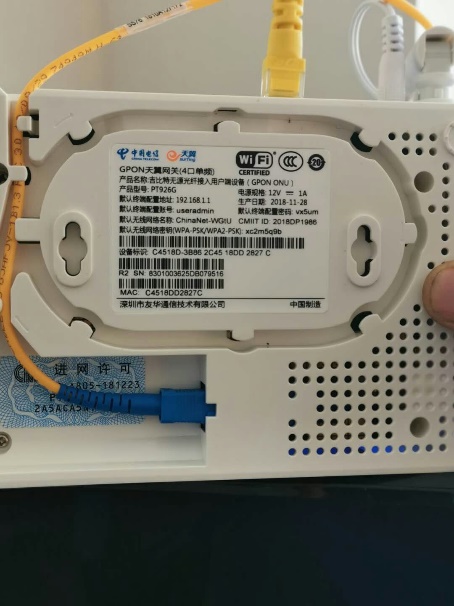 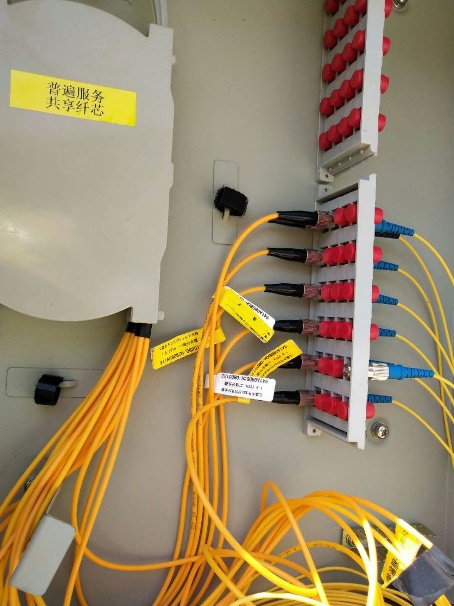 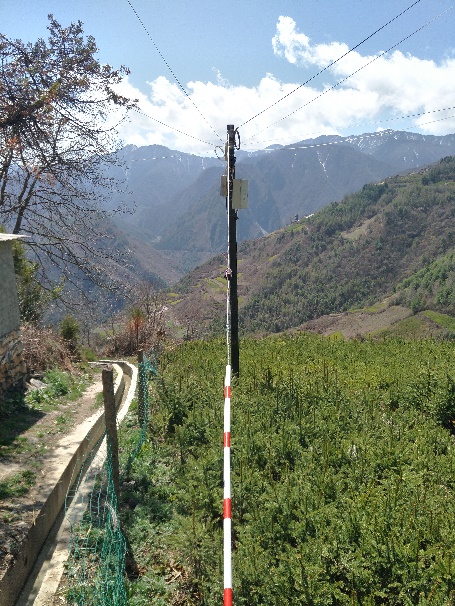 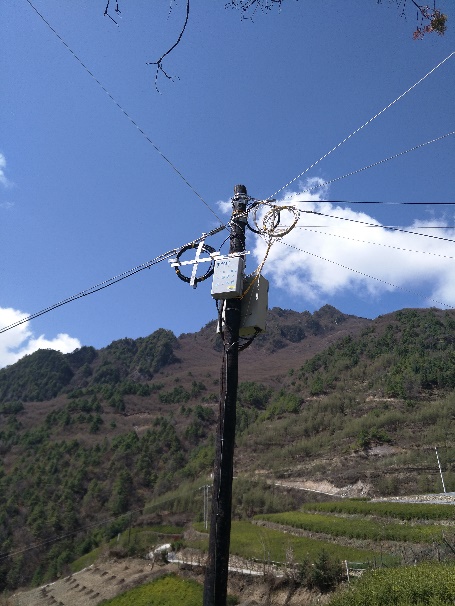 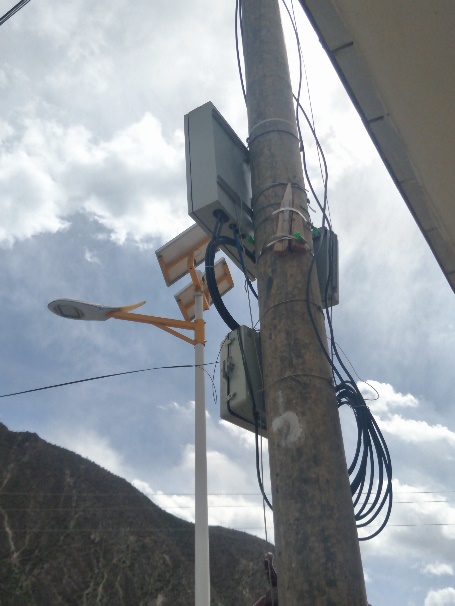 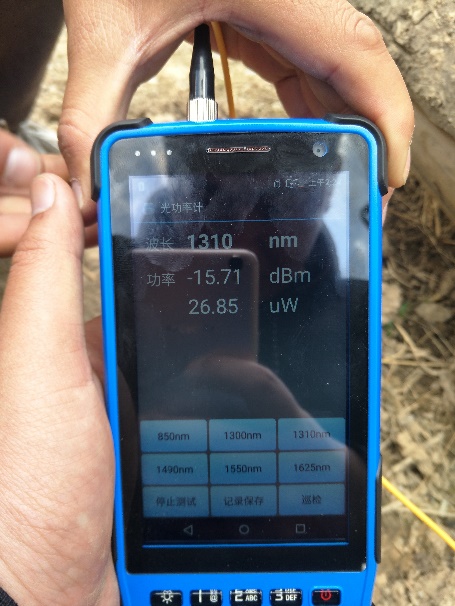 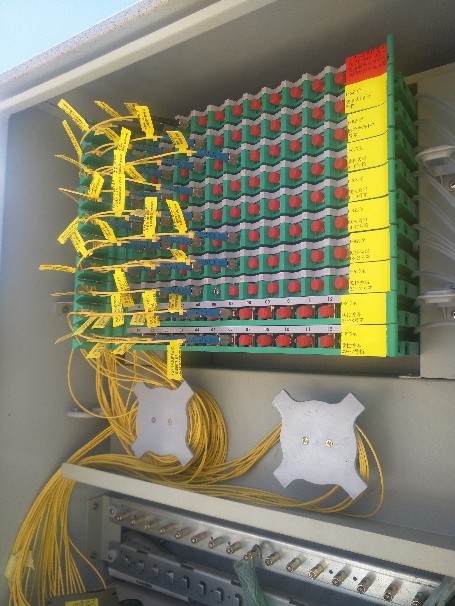 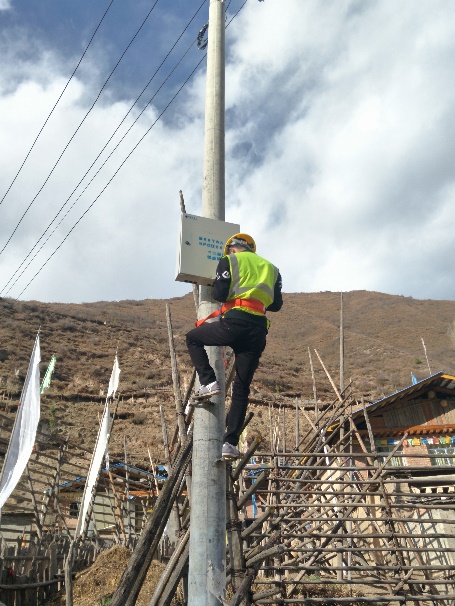 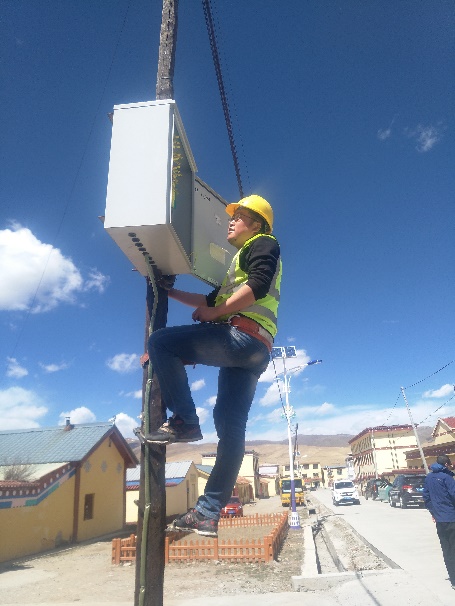 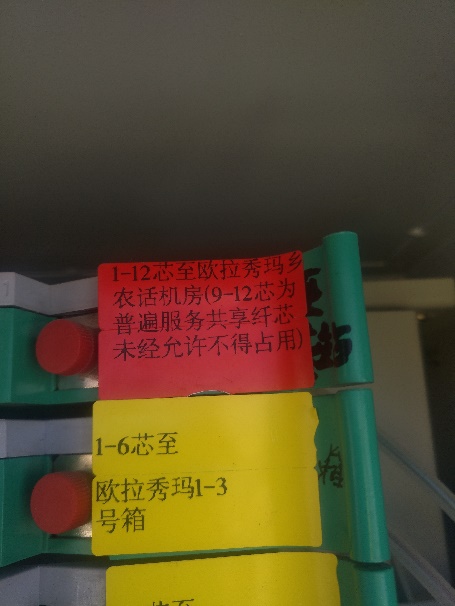 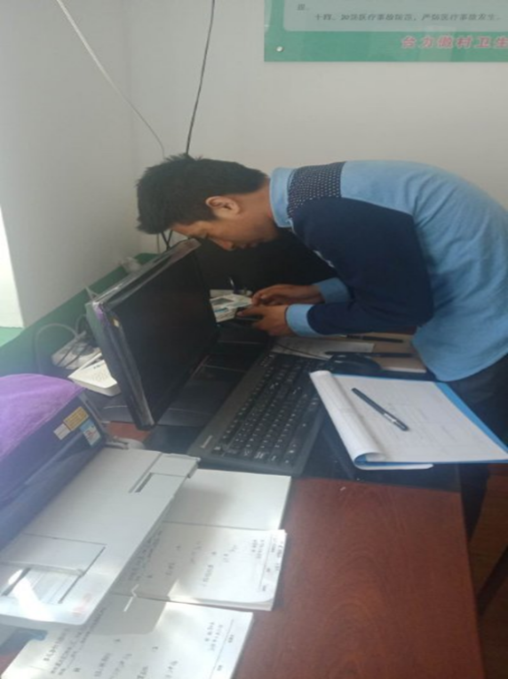 序号地市县乡镇行政村名光纤是否通达光纤是否通达光纤是否通达是否预留4芯光纤专用客户端是否到位是否有专属资费用户速率(12Mbps以上）收光功率序号地市县乡镇行政村名光纤是否通达光纤是否通达光纤是否通达是否预留4芯光纤专用客户端是否到位是否有专属资费用户速率(12Mbps以上）（二级分纤箱）序号地市县乡镇行政村名村委会学校卫生室是否预留4芯光纤专用客户端是否到位是否有专属资费实测值实测值1甘南舟曲县憨班乡宝拉村是是是是是有41.68Mbps-19.1dbm2甘南舟曲县憨班乡古当村是是是是是有64.24Mbps-15.8dBm3甘南舟曲县峰迭镇阳山村是是是是是有66.37Mbps-18.2dBm4甘南舟曲县峰迭镇弓哈村是是是是是有55.63Mbps-17.9dBm5甘南舟曲县江盘乡马土山村是是是是是有80.21Mbps-14.95dBm6甘南舟曲县江盘乡端山村是是是是是有88.82Mbps-17.55dBm7甘南舟曲县江盘乡姚家楞村是是是是是有71.83Mbps-20.5dbm8甘南舟曲县江盘乡河南村是是是是是有66.37Mbps-21.9dbm9甘南舟曲县南峪乡安门村是是是是是有91.05Mbps-17.97dbm10甘南迭部县旺藏乡阿寺村是是是是是有74.91Mbps-18.03dBm11甘南迭部县多儿乡台力傲村是是是是是有53.81Mbps-17.24dBm12甘南迭部县益哇乡傲子村是是是是是有62.83Mbps-15.71dBm13甘南玛曲县欧拉秀玛乡郭红村是是是是是有80.92Mbps-18.82dBm14甘南欧拉秀玛乡当庆村是是是是是有66.62Mbps-16.62dBm15甘南玛曲县河曲马场玛洋门村是是是是是有94.06Mbps-18.33dBm16甘南合作市那吾乡多河村是是是是是有57Mbps-19.95dbm17甘南合作市勒秀乡峡村是是是是是有44Mbpss-21.2dbm序号市县乡行政村未通/升级行政村变更情况备注1甘南合作市卡加道乡其乃合村未通2甘南合作市卡加道乡日加村未通3甘南合作市卡加道乡木道村未通4甘南合作市卡加道乡土房村未通5甘南合作市卡加曼乡香拉村未通6甘南合作市卡加曼乡格来村未通7甘南合作市卡加曼乡海格尔村未通8甘南合作市佐盖多玛乡德合茂村未通9甘南合作市佐盖多玛乡仁多玛村未通10甘南合作市佐盖多玛乡当江村未通11甘南合作市佐盖曼玛乡地瑞村未通12甘南合作市佐盖曼玛乡岗岔村未通13甘南合作市佐盖曼玛乡扎代村未通14甘南合作市佐盖曼玛乡克莫村未通15甘南合作市佐盖曼玛乡德吾鲁村未通16甘南合作市那吾乡多合村未通17甘南合作市那吾乡绍玛村未通18甘南合作市那吾乡塔瓦村未通19甘南合作市那吾乡麻岗村未通20甘南合作市那吾乡一合尼村未通21甘南合作市那吾乡早子村未通22甘南合作市那吾乡达撒村未通23甘南合作市那吾乡卡四合村未通24甘南合作市勒秀乡麻拉村未通25甘南合作市勒秀乡西拉村未通26甘南合作市勒秀乡俄河村未通27甘南合作市勒秀乡邓应高村未通28甘南合作市勒秀乡罗哇村未通29甘南合作市勒秀乡吉利村未通30甘南合作市勒秀乡阿木去乎镇未通31甘南合作市勒秀乡峡村未通32甘南玛曲县尼玛镇贡玛村未通33甘南玛曲县尼玛镇萨合村未通34甘南玛曲县尼玛镇秀玛村未通35甘南玛曲县尼玛镇完玛村未通36甘南玛曲县曼日玛乡耀达尔村未通37甘南玛曲县曼日玛乡尕加村未通38甘南玛曲县曼日玛乡斗隆村未通39甘南玛曲县曼日玛乡智合桃村未通40甘南玛曲县曼日玛乡强茂村未通41甘南玛曲县欧拉乡欧强村未通42甘南玛曲县欧拉乡达尔钦村未通43甘南玛曲县欧拉乡安茂村未通44甘南玛曲县欧拉乡克勒村未通45甘南玛曲县欧拉乡哇合尔村未通46甘南玛曲县欧拉乡曲合尔村未通47甘南玛曲县木西合乡木拉村未通48甘南玛曲县木西合乡木日阿村未通49甘南玛曲县木西合乡木西合村未通50甘南玛曲县欧拉秀玛乡敦红村未通51甘南玛曲县欧拉秀玛乡贡周村未通52甘南玛曲县欧拉秀玛乡当庆村未通53甘南玛曲县欧拉秀玛乡喀尔格村未通54甘南玛曲县采日玛乡麦果尔村未通55甘南玛曲县采日玛乡秀昌村未通56甘南玛曲县采日玛乡上乃玛村未通57甘南玛曲县采日玛乡下乃玛村未通58甘南玛曲县齐哈玛乡塔哇村未通59甘南玛曲县齐哈玛乡国青村未通60甘南玛曲县齐哈玛乡哇尔义村未通61甘南玛曲县齐哈玛乡吉勒合村未通62甘南玛曲县齐哈玛乡果擦村未通63甘南玛曲县阿万仓乡贡赛尔村未通64甘南玛曲县阿万仓乡道尔加村未通65甘南玛曲县阿万仓乡阿孜站（高原生物研究所）未通66甘南玛曲县阿万仓乡河曲马场未通67甘南玛曲县大水军牧场大水军牧场未通68甘南迭部县尼傲乡巴藏村未通69甘南迭部县尼傲乡尖尼村未通70甘南迭部县桑坝乡班藏村未通71甘南迭部县桑坝乡甘向村未通72甘南迭部县桑坝乡唐尕村未通73甘南迭部县桑坝乡沙藏村未通74甘南迭部县旺藏乡阿寺村未通75甘南迭部县旺藏乡班藏村未通76甘南迭部县旺藏乡曹世坝村未通77甘南迭部县旺藏乡高日卡村未通78甘南迭部县旺藏乡让尕村未通79甘南迭部县旺藏乡水泊沟村未通80甘南迭部县旺藏乡旺藏村未通81甘南迭部县旺藏乡亚日村未通82甘南迭部县益哇乡纳加村未通83甘南迭部县益哇乡高杂村未通84甘南迭部县益哇乡傲子村未通85甘南迭部县益哇乡当多沟村未通86甘南迭部县益哇乡知子村未通87甘南迭部县电尕镇更古村未通88甘南迭部县电尕镇电尕村未通89甘南迭部县电尕镇拉路村未通90甘南迭部县电尕镇恰告村未通91甘南迭部县电尕镇吾子村未通92甘南迭部县电尕镇亚安村未通93甘南迭部县卡坝乡安子村未通94甘南迭部县卡坝乡卡坝村未通95甘南迭部县卡坝乡尼欠村未通96甘南迭部县卡坝乡桃吾卡村未通97甘南迭部县达拉乡次哇村未通98甘南迭部县达拉乡高吉村未通99甘南迭部县达拉乡崖拉村未通100甘南迭部县阿夏乡克浪村未通101甘南迭部县阿夏乡纳告村未通102甘南迭部县多儿乡白古村未通103甘南迭部县多儿乡次古村未通104甘南迭部县多儿乡太力傲村未通105甘南迭部县多儿乡洋布村未通106甘南迭部县多儿乡在力傲村未通107甘南迭部县腊子口乡黑多村未通108甘南迭部县腊子口乡久立才村未通109甘南迭部县腊子口乡腊子村未通110甘南迭部县洛大乡查居村未通111甘南迭部县洛大乡黑杂村未通112甘南迭部县洛大乡尖藏村未通113甘南迭部县洛大乡赵藏村未通114甘南舟曲县曲瓦乡缠藏未通115甘南舟曲县曲瓦乡加然未通116甘南舟曲县曲瓦乡头沟坝未通117甘南舟曲县曲瓦乡边藏未通118甘南舟曲县曲瓦乡溪藏未通119甘南舟曲县曲瓦乡水泉未通120甘南舟曲县巴藏乡后北山未通121甘南舟曲县巴藏乡前北山未通122甘南舟曲县巴藏乡溪岭未通123甘南舟曲县大峪乡大崖未通124甘南舟曲县大峪乡少下未通125甘南舟曲县大峪乡大坪未通126甘南舟曲县大峪乡老地未通127甘南舟曲县大峪乡多拉未通128甘南舟曲县大峪乡阿布未通129甘南舟曲县立节乡花年未通130甘南舟曲县立节乡水地未通131甘南舟曲县立节乡瓦土山未通132甘南舟曲县立节乡北山未通133甘南舟曲县立节乡拉尕山未通134甘南舟曲县立节乡阳阴山未通135甘南舟曲县立节乡拉尕山未通136甘南舟曲县立节乡占单未通137甘南舟曲县憨班乡香椿沟未通138甘南舟曲县憨班乡憨班未通139甘南舟曲县憨班乡憨班拉尕未通140甘南舟曲县憨班乡杭尕未通141甘南舟曲县憨班乡古当未通142甘南舟曲县憨班乡宝拉未通143甘南舟曲县憨班乡老沟未通144甘南舟曲县憨班乡黑峪未通145甘南舟曲县峰迭乡好子坪未通146甘南舟曲县峰迭乡阳山未通147甘南舟曲县峰迭乡硬山未通148甘南舟曲县峰迭乡布子未通149甘南舟曲县峰迭乡沙沟未通150甘南舟曲县峰迭乡武土关未通151甘南舟曲县峰迭乡狼岔坝未通152甘南舟曲县峰迭乡磨沟未通153甘南舟曲县峰迭乡弓哈未通154甘南舟曲县峰迭乡狼岔未通155甘南舟曲县坪定乡垭头未通156甘南舟曲县坪定乡靖边未通157甘南舟曲县坪定乡柳坪未通158甘南舟曲县坪定乡奂坪未通159甘南舟曲县坪定乡武滩山未通160甘南舟曲县江盘乡南桥未通161甘南舟曲县江盘乡河南未通162甘南舟曲县江盘乡云台未通163甘南舟曲县江盘乡阳山未通164甘南舟曲县江盘乡姚家楞未通165甘南舟曲县江盘乡端山未通166甘南舟曲县江盘乡南山未通167甘南舟曲县江盘乡马土山未通168甘南舟曲县城关镇庙沟未通169甘南舟曲县城关镇真亚头未通170甘南舟曲县城关镇半山未通171甘南舟曲县城关镇马莲坪未通172甘南舟曲县东山乡石家山未通173甘南舟曲县东山乡韩家沟未通174甘南舟曲县东山乡真节未通175甘南舟曲县东山乡坪里未通176甘南舟曲县东山乡罗家未通177甘南舟曲县东山乡井坪未通178甘南舟曲县东山乡石磊未通179甘南舟曲县东山乡辽暖未通180甘南舟曲县东山乡杨家未通181甘南舟曲县东山乡中牌未通182甘南舟曲县东山乡下庄未通183甘南舟曲县东山乡谢家未通184甘南舟曲县南峪乡安门未通185甘南舟曲县南峪乡真堆未通186甘南舟曲县南峪乡骆地坪未通187甘南舟曲县南峪乡磨坪未通188甘南舟曲县南峪乡黑松坪未通189甘南舟曲县大川镇通化头未通190甘南舟曲县大川镇石门沟未通191甘南舟曲县大川镇泄流坡未通192甘南舟曲县果耶乡浪头山未通193甘南舟曲县果耶乡蒿地未通194甘南舟曲县果耶乡阳坡未通195甘南舟曲县果耶乡喇嘛庄未通196甘南舟曲县果耶乡落木山未通197甘南舟曲县果耶乡别列沟未通198甘南舟曲县果耶乡虎家湾未通199甘南舟曲县果耶乡朱西未通200甘南舟曲县果耶乡前山未通201甘南舟曲县果耶乡前山梁未通202甘南舟曲县果耶乡池干未通203甘南舟曲县果耶乡家梁未通204甘南舟曲县果耶乡甘子沟未通205甘南舟曲县果耶乡真庄磨未通206甘南舟曲县八楞乡花园沟未通207甘南舟曲县八楞乡林家山未通208甘南舟曲县八楞乡斜坡未通209甘南舟曲县八楞乡东岔湾未通210甘南舟曲县八楞乡阳山未通211甘南舟曲县八楞乡阴山未通212甘南舟曲县八楞乡西岔未通213甘南舟曲县八楞乡小真庄未通214甘南舟曲县八楞乡冷风未通215甘南舟曲县八楞乡下半山未通216甘南舟曲县武坪乡沙滩未通217甘南舟曲县武坪乡坝子未通218甘南舟曲县武坪乡桥子未通219甘南舟曲县武坪乡那下未通220甘南舟曲县武坪乡黄见未通221甘南舟曲县武坪乡武坪未通222甘南舟曲县武坪乡河那未通223甘南舟曲县武坪乡亚下未通224甘南舟曲县插岗乡查岗未通225甘南舟曲县插岗乡古当未通226甘南舟曲县插岗乡草坡未通227甘南舟曲县插岗乡嘎儿里未通228甘南舟曲县插岗乡亚合未通229甘南舟曲县插岗乡塘沽未通230甘南舟曲县拱坝乡麻一坪未通231甘南舟曲县拱坝乡卡子未通232甘南舟曲县拱坝乡先峰未通233甘南舟曲县拱坝乡勿一组未通234甘南舟曲县拱坝乡缠坪未通235甘南舟曲县拱坝乡只木舟未通236甘南舟曲县拱坝乡脱落坝未通237甘南舟曲县拱坝乡阳庄未通238甘南舟曲县拱坝乡片片沟未通239甘南舟曲县曲高纳乡天干未通240甘南舟曲县曲高纳乡莫落未通241甘南舟曲县曲高纳乡乔玉未通242甘南舟曲县曲高纳乡李子坪未通243甘南舟曲县曲高纳乡喇嘛街未通244甘南舟曲县曲高纳乡燕麦未通245甘南舟曲县曲高纳乡阿木族未通246甘南舟曲县曲高纳乡拉尕未通247甘南舟曲县曲高纳乡瓜子沟未通248甘南舟曲县曲高纳乡力族未通249甘南舟曲县曲高纳乡上大年未通250甘南舟曲县曲高纳乡下大年未通251甘南舟曲县曲高纳乡下太子未通252甘南舟曲县曲高纳乡木耳未通253甘南舟曲县博峪乡曲马未通254甘南舟曲县博峪乡草坡未通255甘南舟曲县博峪乡捱后头未通256甘南舟曲县博峪乡阳坡未通257甘南舟曲县博峪乡尖地未通258甘南舟曲县博峪乡开麻未通259甘南舟曲县博峪乡尖各朗未通260甘南舟曲县博峪乡朱二郎未通261甘南舟曲县博峪乡古地坝未通262甘南舟曲县博峪乡阿路沟未通263甘南舟曲县博峪乡怀沟未通264甘南舟曲县博峪乡岔路沟未通265甘南舟曲县博峪乡两岔沟未通266甘南合作市卡加曼乡新集村升级267甘南合作市佐盖多玛乡新寺村升级268甘南合作市佐盖曼玛乡美武村升级269甘南合作市那吾乡加拉村升级270甘南合作市那吾乡西拉村升级271甘南合作市勒秀乡加门村升级272甘南合作市勒秀乡仁占道村升级273甘南合作市通钦街道办安毛村升级274甘南合作市当周街道办南木楼村升级275甘南合作市坚木克尔街道办绍玛村升级276甘南玛曲县阿万仓乡洛隆村升级277甘南玛曲县阿万仓乡贡乃村升级278甘南玛曲县阿万仓乡沃特村升级279甘南迭部县尼傲乡尼傲村升级280甘南迭部县旺藏乡花园村升级281甘南迭部县电尕镇拉路村升级282甘南迭部县洛大乡洛大村升级283甘南迭部县洛大乡磨沟村升级284甘南舟曲县曲瓦乡城马村升级285甘南舟曲县大峪乡得力村升级286甘南舟曲县立节乡立节村升级287甘南舟曲县憨班乡果者村升级288甘南舟曲县峰迭乡沟门村升级289甘南舟曲县峰迭乡咀上村升级290甘南舟曲县峰迭乡坝子村升级291甘南舟曲县峰迭乡水泉村升级292甘南舟曲县峰迭乡瓜咱村升级293甘南舟曲县峰迭乡杜坝村升级294甘南舟曲县坪定乡西寨村升级295甘南舟曲县坪定乡九原村升级296甘南舟曲县城关镇沙川村升级297甘南舟曲县城关镇锁儿头村升级298甘南舟曲县城关镇坝里村升级299甘南舟曲县城关镇寨子村升级300甘南舟曲县城关镇三眼村升级301甘南舟曲县城关镇月圆村升级302甘南舟曲县城关镇瓦厂村升级303甘南舟曲县城关镇罗家峪村升级304甘南舟曲县东山乡店子湾村升级305甘南舟曲县东山乡鲁家村升级306甘南舟曲县东山乡湾里村升级307甘南舟曲县东山乡毛家村升级308甘南舟曲县南峪乡旧寨子村升级309甘南舟曲县大川镇石门坪村升级310甘南舟曲县大川镇梁家坝村升级311甘南舟曲县大川镇土桥子村升级312甘南舟曲县大川镇大川村升级313甘南舟曲县大川镇老庄村升级314甘南舟曲县大川镇坪安村升级315甘南舟曲县果耶乡水坪村升级316甘南舟曲县果耶乡东坪村升级317甘南舟曲县插岗乡角里村升级318甘南舟曲县拱坝乡坎坎坝村升级319甘南舟曲县曲高纳乡茶坪村升级320甘南舟曲县博峪乡第二坎村升级321甘南舟曲县博峪乡河坝村升级序号仪器名称数量型号1光时域反射仪（OTDR）2台日本安立S332D2光功率计2台伟峰FHP2A043红光笔2支4涂覆层测厚仪2台PT2205激光测距仪2台Pro15006游标卡尺2个广陆89267皮尺（100M)2个8试电笔2支9地阻仪2套ZC-8/KS-52010望远镜2台Panda11塔尺2个